Making Monsters Using Line, Shape, Color, Pattern and TextureSummary: Students were asked to create a unique monster with one magical power that could be communicated visually. Objective: Students were able to learn and understand organic and geometric shapes.Students were able to describe where in their piece they communicated visually their monsters magical power.Students were able to demonstrate smooth coloring methodStudents were able to demonstrate the use of line and shape in a pattern Students were able to communicate texture through their use of patterns to show a certain texture on their monster.Grade Level: Kindergarten – 2nd grade Teacher example: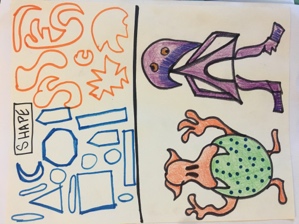 Steps of the project:Students were given one piece of paper to draw one large sketch of their monster in pencil starting with the large shapes.Students filled in the large spaces on their sketch with colored pencils, markers, and crayonsStudents used black sharpie to create the small details onto of their monster. Class discussion and concluding thoughts during art critique: Students presented their work by sharing where in their picture they had created a visual representation of a magical power for their  monster. The project gave students an opportunity to use their imagination through their understanding of the elements of art. 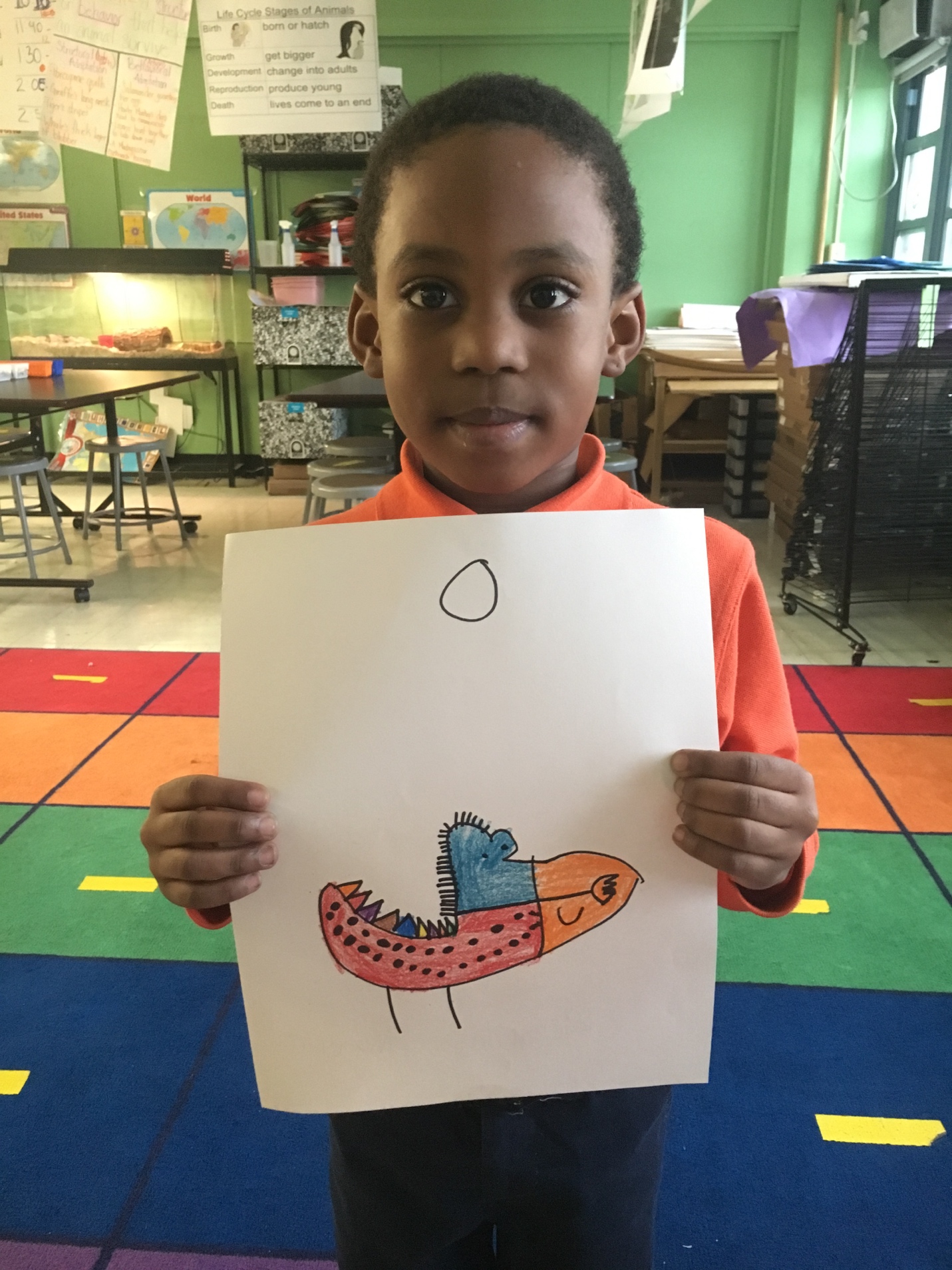 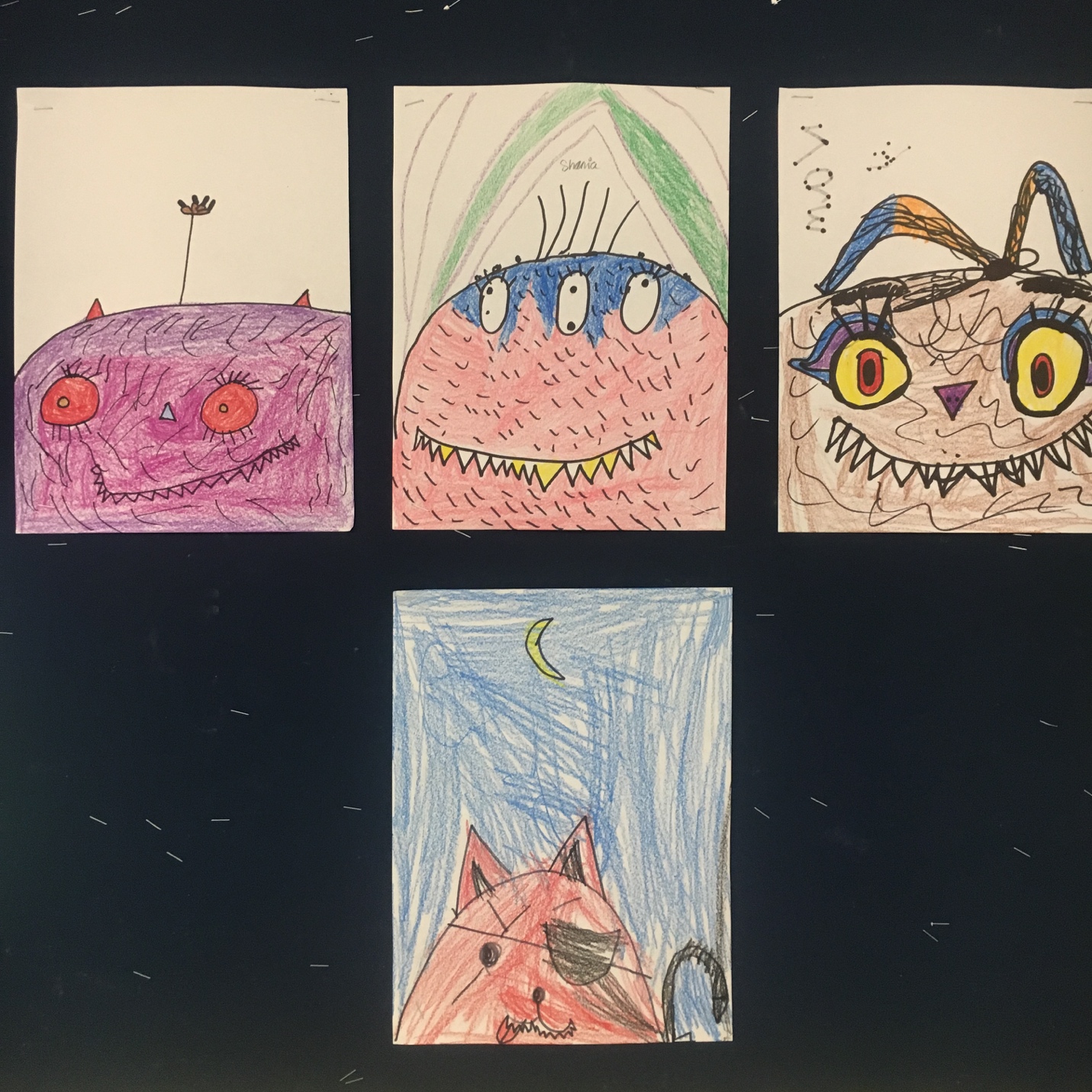 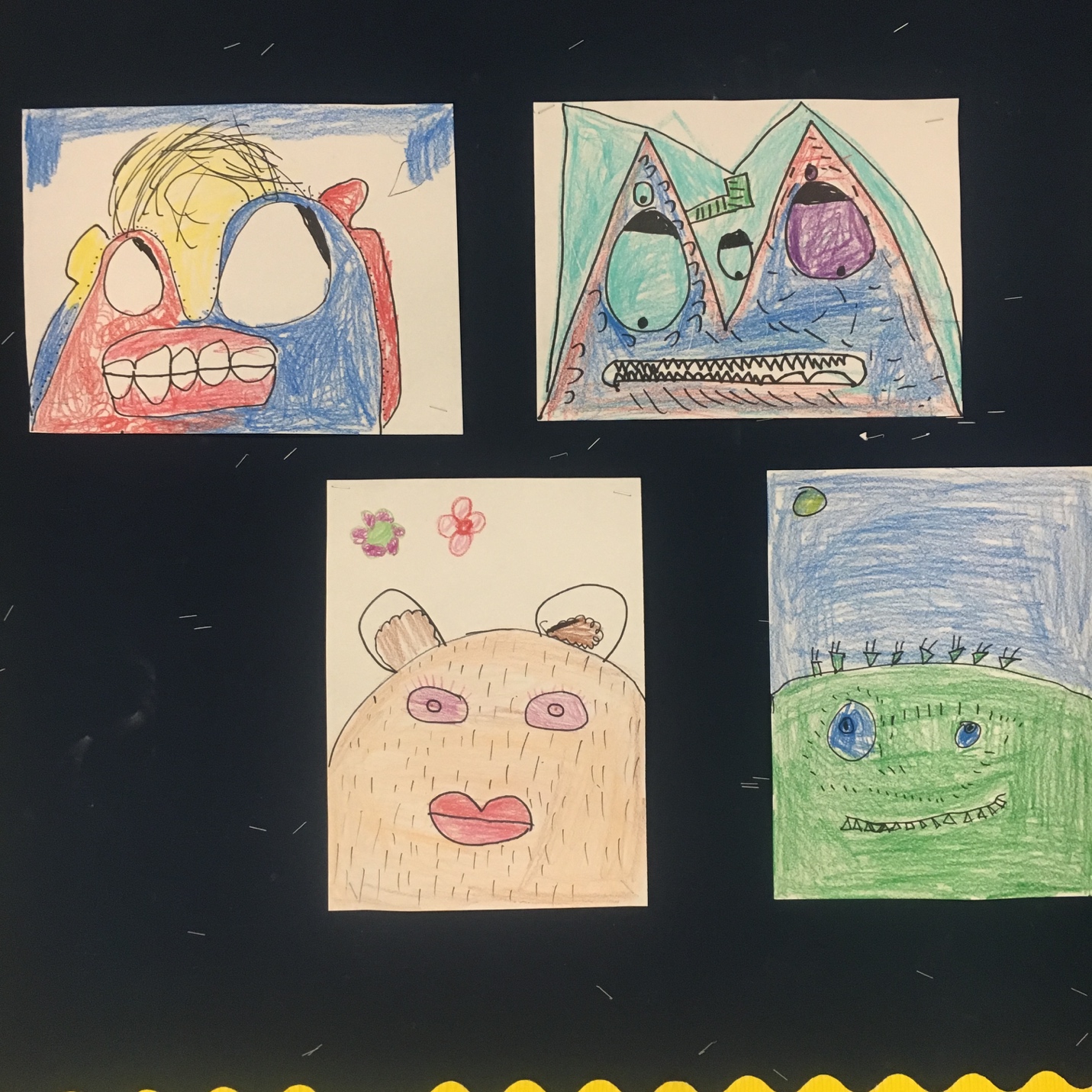 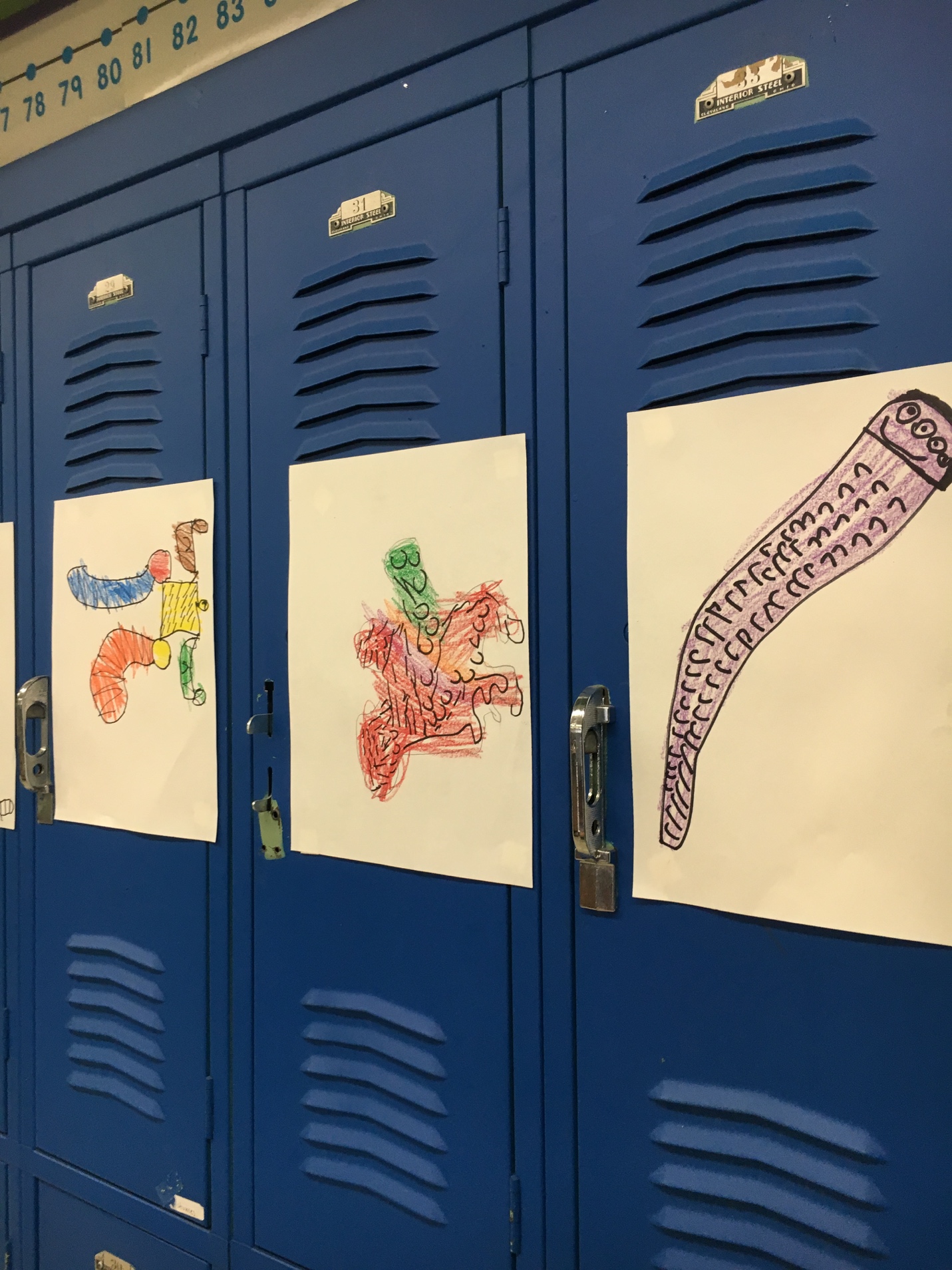 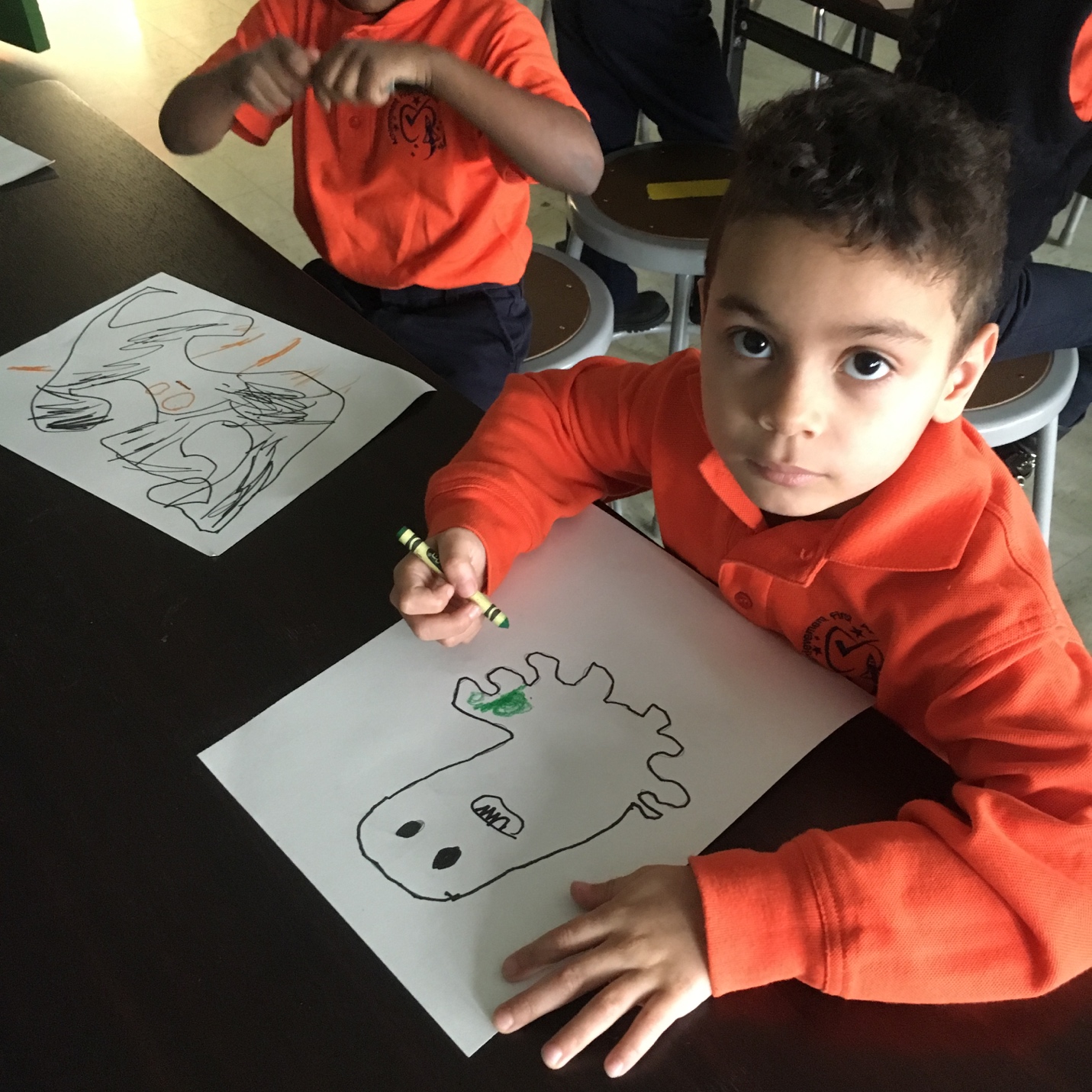 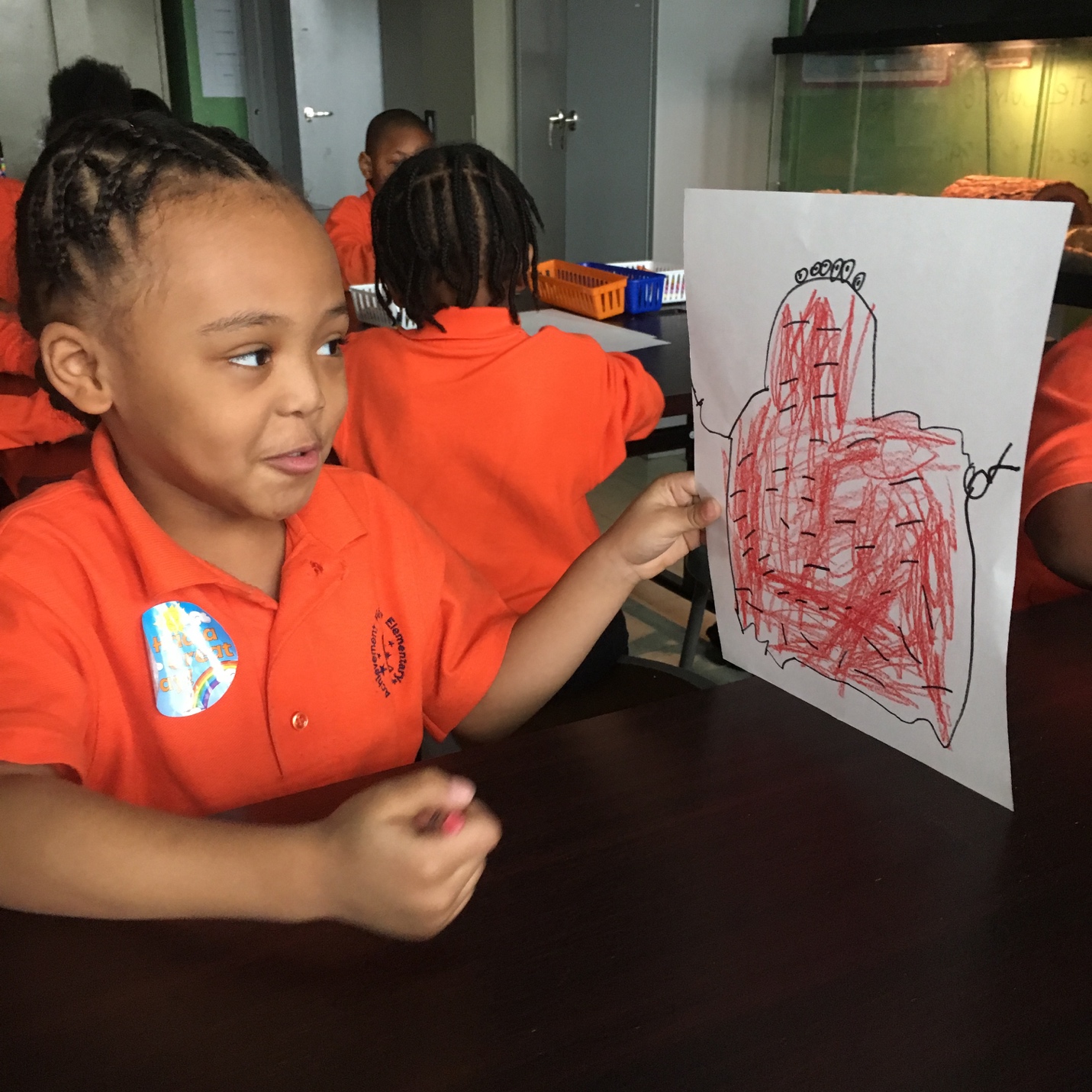 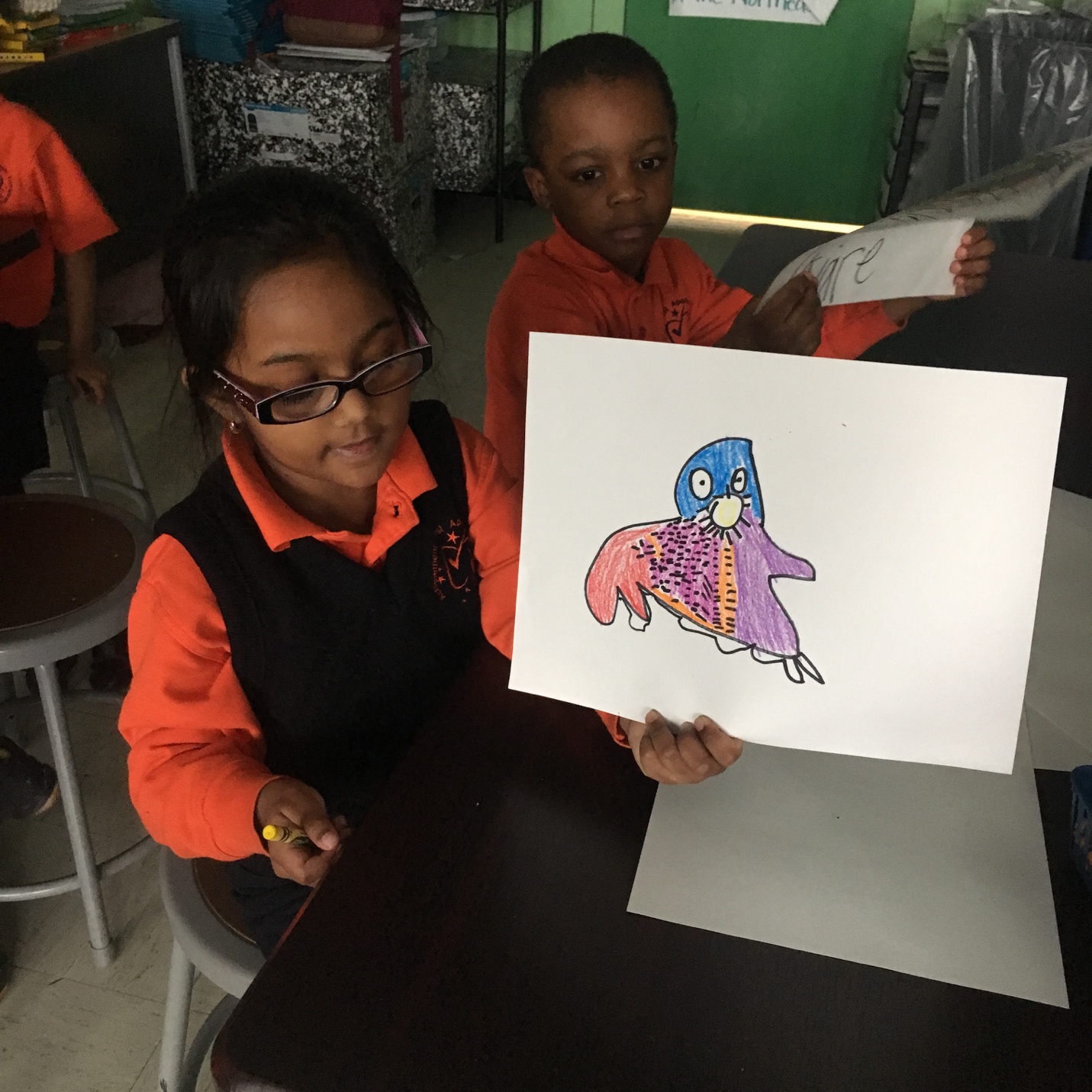 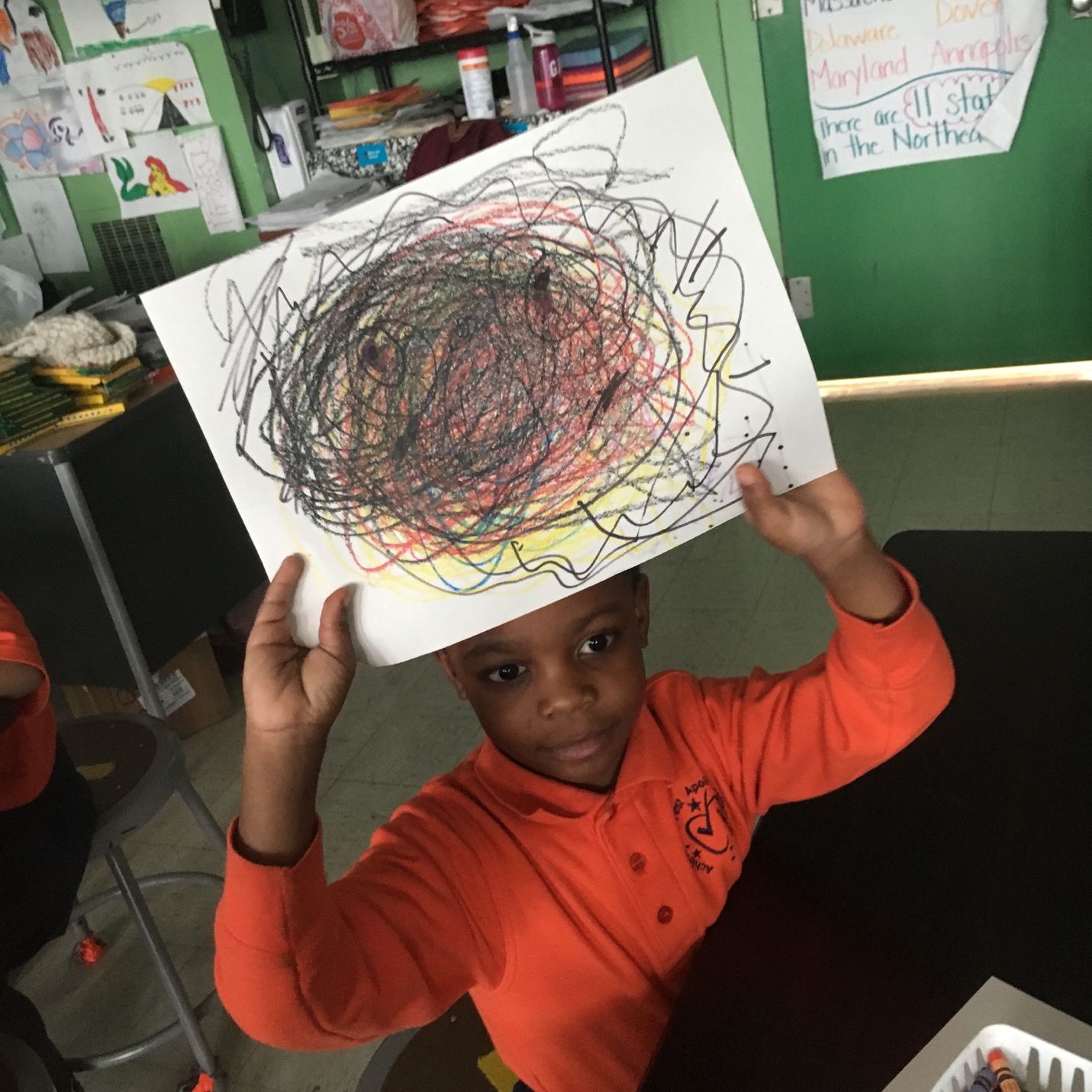 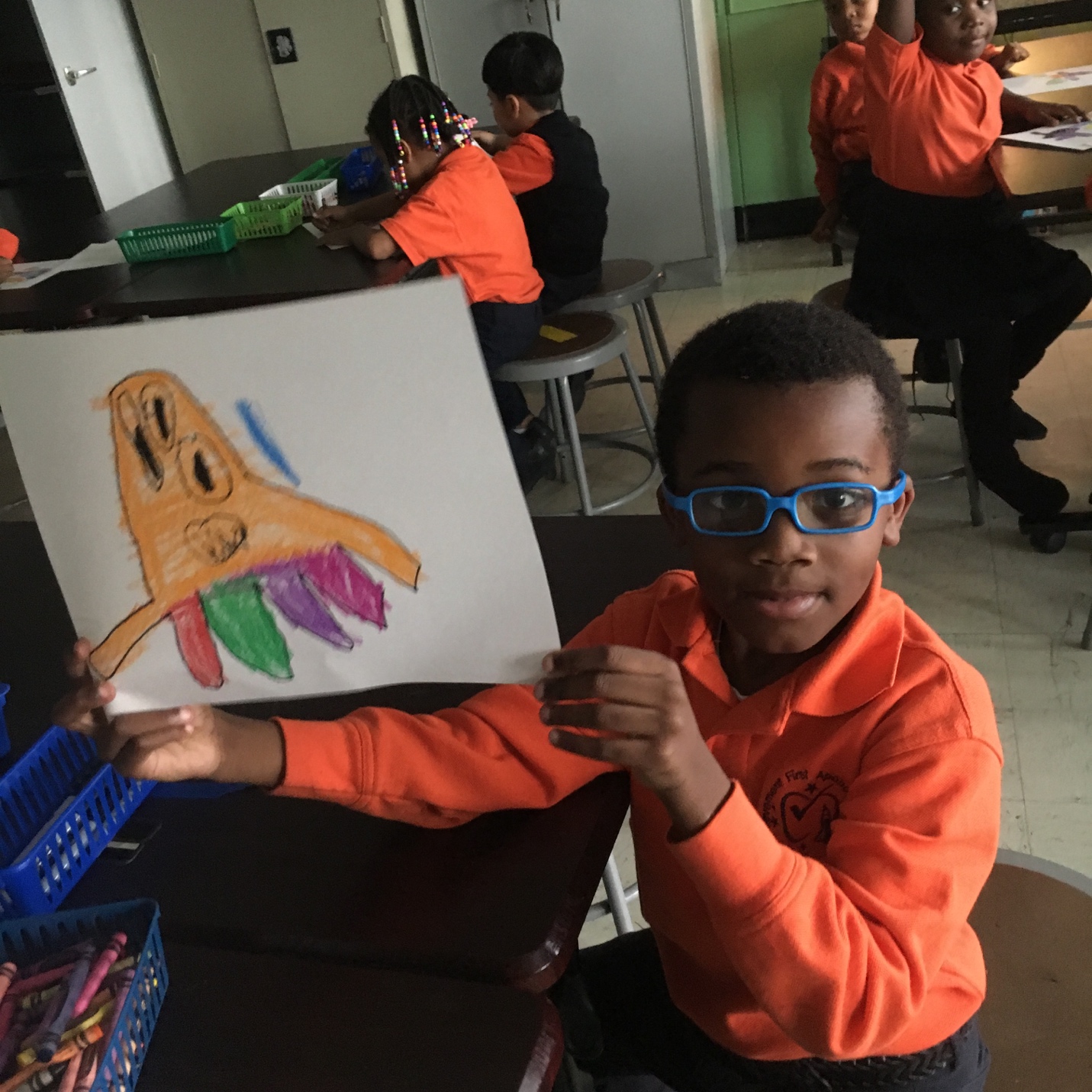 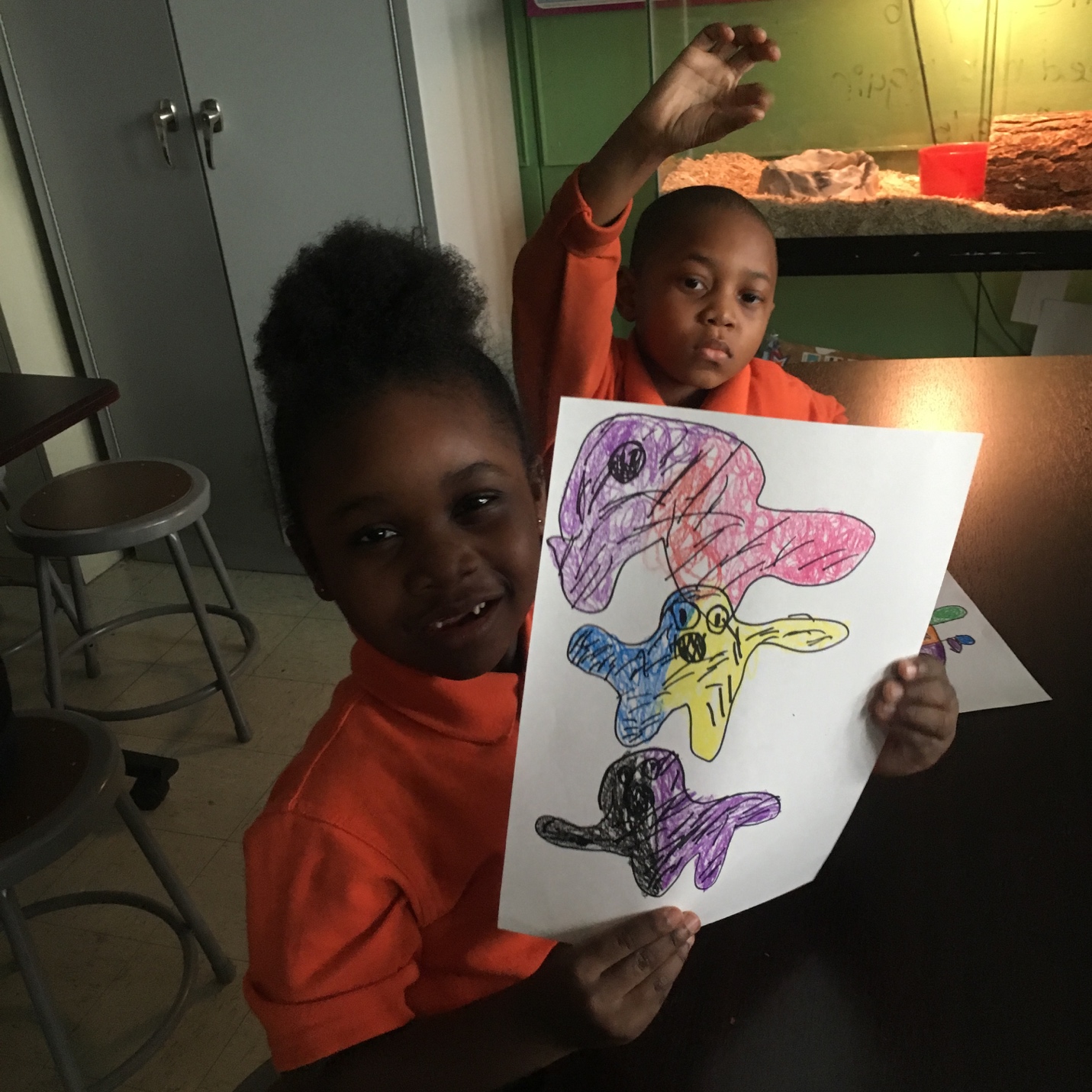 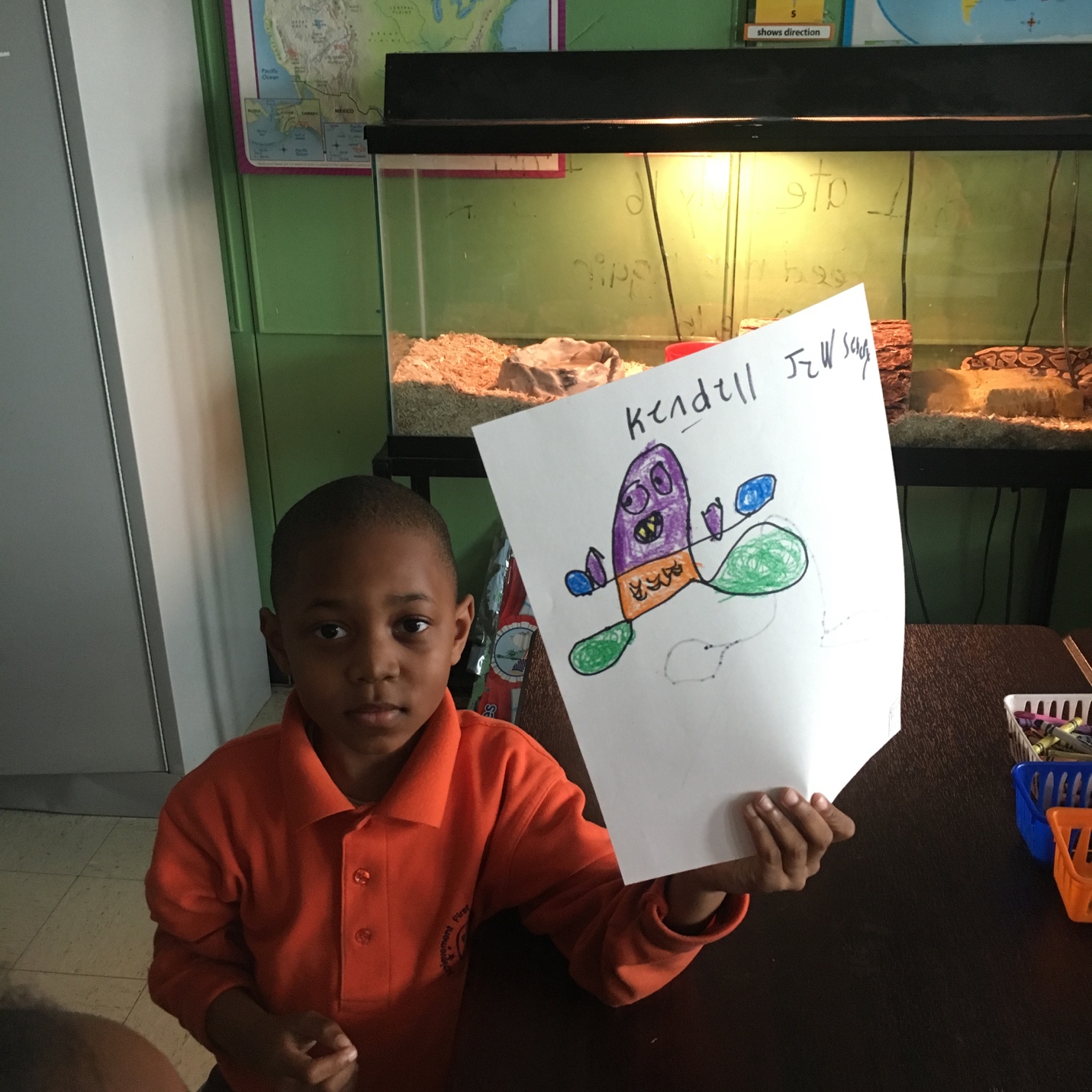 